КОНТРОЛЬНО – СЧЕТНАЯ   ПАЛАТА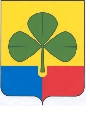 АГАПОВСКОГО МУНИЦИПАЛЬНОГО РАЙОНА 457400  с. Агаповка, ул. Пролетарская, 29А, тел: 2-11-37, 2-14-36         18 апреля 2019 г.                                   ЗАКЛЮЧЕНИЕ № 19-2019на проект Решения Собрания депутатов Агаповского муниципального района «О внесении изменений в решение Собрания депутатов Агаповского муниципального района от 21 декабря 2018 года № 395 «О бюджете Агаповского муниципального района на 2019 год и плановый период 2020 и 2021 годов» (проект решения).Проект решения был представлен на финансово-экономическую экспертизу в Контрольно-счетную палату Собранием депутатов Агаповского муниципального района (письмо от 14.04.2019 г. № 66). Проект решения подготовлен и представлен в Собрание депутатов Агаповского муниципального района Управлением финансов Агаповского муниципального района.Контрольно-счетная палата, рассмотрев материалы к представленному проекту решения, отмечает следующее.Изменения и дополнения в решение Собрания депутатов Агаповского муниципального района от 21 декабря 2018 года № 395 «О бюджете Агаповского муниципального района на 2019 год и плановый период 2020 и 2021 годов» вносятся в третий раз.Бюджет Агаповского муниципального района на 2019 год:- по доходам увеличен на 13 861,82 тыс. рублей и составил в сумме 1 276 223,47 тыс. рублей, в том числе безвозмездные поступления от других бюджетов бюджетной системы РФ составляют в сумме 907 662,83 тыс. рублей;- по расходам увеличивается на 20 024,79 тыс. рублей и составляет 1 285 190,68 тыс. рублей;- дефицит районного бюджета составил  8 967,21 тыс. рублей.Данные представлены в таблице №1:Таблица №1                                                                                                                         тыс. рублейБюджет Агаповского муниципального района на 2020 год по доходам и расходам остался без изменений и составляет 1 026 787,36 тыс. рублей соответственно, в том числе безвозмездные поступления от других бюджетов бюджетной системы РФ составляют в сумме 646 065,90 тыс. рублей.Бюджет Агаповского муниципального района на 2021 год по доходам и расходам остался без изменений и составляют 1 066 553,06 тыс. рублей, в том числе безвозмездные поступления от других бюджетов бюджетной системы РФ составляют в сумме 666 279,8 тыс. рублей.Общий объем бюджетных ассигнований на исполнение публичных нормативных обязательств на 2019 год уменьшен на 56 521,82 тыс. рублей и составляет в сумме 152 871,92 тыс. рублей. Объем бюджетных ассигнований на исполнение публичных нормативных обязательств на 2020 год и на 2021 год остался без изменений и составил  в сумме 206 305,78 тыс. рублей и 211 244,42 тыс. рублей соответственно.Расходы районного бюджета сформированы по программно-целевому принципу. Всего в бюджете Агаповского муниципального района на 2019 год и плановый период 2020-2021 годов предусмотрена 21 муниципальная программа. Статья 9. Межбюджетные трансферты, предоставляемые бюджетам сельских поселений Агаповского муниципального района. Изложена в новой редакции.Проект решения предусматривает изменение в текстовой части - в статье 3 часть 1 дополнена строкой кода бюджетной классификации РФ и наименованием статьи дохода главного администратора доходов районного бюджета «Субсидии бюджетам муниципальных районов на реализацию программ формирования современной городской среды», строки, отнесенные к ГАБС Управление Федерального казначейства по Челябинской области и Управление по имуществу и земельным отношениям Агаповского муниципального района читать в новой редакции. Приложения 4,6,8,14,16 изложены в новой редакции.Доходы бюджета Агаповского муниципального района.В представленном проекте решения увеличивается доходная часть бюджета на 2019 год на 13 861,82 тыс. рублей или на 1,10% по сравнению с объёмом доходов, предусмотренным бюджетом Агаповского муниципального района в действующей редакции. Увеличение произошло за счет налоговых и неналоговых доходов в сумме 2 351,85 тыс. рублей и за счет дополнительных областных средств в сумме 11 509,97 тыс. рублей. Доходы составят 1 276 223,47 тыс. рублей. Доходная часть бюджета на 2020 и 2021 года остается без изменений  и составляет 1 026 787,36 тыс. рублей и 1 066 553,06 тыс. рублей соответственно.Изменение доходов бюджета Агаповского муниципального района на 2019 год произошло по следующим источникам доходов:Таблица № 2                                                                                                                             тыс. рублейРасходы бюджета Агаповского муниципального района.В представленном проекте решения объем расходов бюджета на 2019 год планируется утвердить в сумме 1 285 190,68 тыс. рублей, что на 20 024,79 тыс. рублей или на 1,58 % больше утвержденного объема расходов бюджета Агаповского муниципального района в действующей редакции (приложение № 1, № 2, № 3 к проекту решения). Увеличение расходов районного бюджета на 20 024,79 тыс. рублей осуществлено за счет субвенции в сумме 109,97 тыс. рублей, дотации в сумме 11 400,00 тыс. рублей, собственных средств в сумме 2 351,85 тыс. рублей и остатков средств на счете бюджета в сумме 6 162,97 тыс. рублей. Таблица № 3                                                                                                                 тыс. рублейРаспределение дотации на выравнивание бюджетной обеспеченности сельских поселений на 2019 год.Проектом решения предусматривается распределение дотации на выравнивание бюджетной обеспеченности сельских поселений на 2019 год в сумме 33 930,00 тыс. рублей (приложение № 16 таблица 1 к проекту решения). Данные представлены в таблице № 4.Распределение дотации на поддержку мер по обеспечению сбалансированности бюджетов сельских поселений на 2019 год. Проектом решения предусматривается распределение дотации на поддержку мер по обеспечению сбалансированности бюджетов сельских поселений в сумме 48 427,83 тыс. рублей, что на 1 943,83 тыс. рублей меньше к утвержденному распределению дотации (приложение № 16 таблица 2 к проекту решения). Данные представлены в таблице № 5.Таблица № 5                                                                                                                     тыс. рублейРаспределение субвенций бюджетам сельских поселений на осуществление первичного воинского учета на территориях, где отсутствуют военные комиссариаты на 2019 годПроектом решения предусматривается распределение субвенций бюджетам сельских поселений на осуществление первичного воинского учета на территориях, где отсутствуют военные комиссариаты на 2019 год в сумме 1 839,50 тыс. рублей (приложение № 16 таблица 3 к проекту решения). Данные представлены в таблице № 6.Таблица № 6                                                                                                                           тыс. рублейРаспределение субвенций бюджетам сельским поселениям на осуществление мер социальной поддержки граждан, работающих и проживающих в сельских населенных пунктах на 2019 год.Проектом решения предусматривается распределение субвенций бюджетам сельских поселений на осуществление мер социальной поддержки граждан, работающих и проживающих в сельских населенных пунктах на 2019 год в сумме 1 150,10 тыс. рублей (приложение № 16 таблица 4 к проекту решения). Данные представлены в таблице № 7.  Таблица № 7                                                                                                                          тыс. рублей7.Распределение межбюджетных трансфертов бюджетам сельских поселений на осуществление части полномочий по решению вопросов местного значения в соответствии с заключенными соглашениями на организацию дорожной деятельности в отношении автомобильных дорог местного значения в границах населенных пунктов поселения, вне границ населенных пунктов в границах муниципального района и обеспечение безопасности дорожного движения на них, включая создание и обеспечение функционирования парковок (парковочных мест), осуществление муниципального контроля за сохранностью автомобильных дорог местного значения в границах населенных пунктов поселения, вне границ населенных пунктов в границах муниципального района, организация дорожного движения, а также осуществление иных полномочий в области использования автомобильных дорог и осуществления дорожной деятельности в соответствии с законодательством Российской Федерации на 2019 год.Проектом решения предусматривается распределение межбюджетных трансфертов бюджетам сельских поселений по решению вопросов местного значения в соответствии с заключенными соглашениями на 2019 год в сумме 14 361,48 тыс. рублей (приложение № 16 таблица 5 к проекту решения). Данные представлены в таблице № 8.Таблица № 8                                                                                                                                    тыс. рублейРаспределение межбюджетных трансфертов бюджетам сельских поселений на осуществление части полномочий по решению вопросов местного значения в соответствии с заключенными соглашениями на организацию в границах поселения электро-, тепло-, газо- и водоснабжения населения, водоотведения, снабжения населения топливом в пределах полномочий, установленных законодательством Российской Федерации на 2019 год.Проектом решения предусматривается распределение межбюджетных трансфертов бюджетам сельских поселений на осуществление части полномочий по решению вопросов местного значения в соответствии с заключенными соглашениями на организацию в границах поселения электро-, тепло-, газо- и водоснабжения населения, водоотведения, снабжения населения топливом в пределах полномочий, установленных законодательством РФ в сумме      32 859,12 тыс. рублей, что на 25 013,79 тыс. рублей, больше к утвержденному распределению межбюджетных трансфертов (приложение № 16 таблица 6 к проекту решения). Данные представлены в таблице № 9.Таблица № 9                                                                                                                                    тыс. рублей Распределение межбюджетных трансфертов бюджетам сельских поселений на осуществление части полномочий по решению вопросов местного значения в соответствии с заключенными соглашениями на организацию ритуальных услуг и содержание мест захоронения на 2019 год.Проектом решения предусматривается распределение межбюджетных трансфертов бюджетам сельских поселений на осуществление части полномочий по решению вопросов местного значения в соответствии с заключенными соглашениями на организацию ритуальных услуг и содержание мест захоронения на 2019 год в сумме 395,70 тыс. рублей Агаповскому сельскому поселению (приложение № 16 таблица 7 к проекту решения). Данные представлены в таблице № 10. Таблица № 10                                                                                                                 тыс. рублей  Распределение межбюджетных трансфертов бюджетам сельских поселений на осуществление части полномочий по решению вопросов местного значения в соответствии с заключенными соглашениями на участие в организации деятельности по накоплению (в том числе раздельному накоплению)  и транспортированию твердых коммунальных отходов на 2019 год.Проектом решения предусматривается распределение межбюджетных трансфертов бюджетам сельских поселений на осуществление части полномочий по заключенным соглашениям на участие в организации деятельности по накоплению и транспортированию твердых коммунальных отходов на 2019 год в сумме 882,56 тыс. рублей (приложение № 16 таблица 8 к проекту решения). Данные представлены в таблице № 11.Таблица № 11                                                                                                        тыс. рублей Распределение межбюджетных трансфертов бюджетам сельских поселений на осуществление части полномочий по решению вопросов местного значения в соответствии с заключенными соглашениями на обеспечение проживающих в поселении и нуждающихся в жилых помещениях малоимущих граждан жилыми помещениями, организация строительства и содержания муниципального жилищного фонда, создание условий для жилищного строительства, осуществление муниципального жилищного контроля, а также иных полномочий органов местного самоуправления в соответствии с жилищным законодательством на 2019 год.Проектом решения предусматривается распределение межбюджетных трансфертов бюджетам сельских поселений на осуществление части полномочий по решению вопросов местного значения в соответствии с заключенными соглашениями на обеспечение проживающих в поселении и нуждающихся в жилых помещениях малоимущих граждан жилыми помещениями, организация строительства и содержания муниципального жилищного фонда, создание условий для жилищного строительства, осуществление муниципального жилищного контроля, а также иных полномочий органов местного самоуправления в соответствии с жилищным законодательством  на 2019 год в сумме 645,91 тыс. рублей, что больше на 199,97 тыс. рублей к утвержденному решению (приложение № 16 таблица 9 к проекту решения). Данные представлены в таблице № 12.Таблица № 12                                                                                                                 тыс. рублей Распределение межбюджетных трансфертов бюджетам сельских поселений на осуществление части полномочий по решению вопросов местного значения в соответствии с заключенными соглашениями на участие в предупреждении и ликвидации последствий чрезвычайных ситуаций в границах поселения на 2019 год.Проектом решения предусматривается распределение межбюджетных трансфертов бюджетам сельских поселений на осуществление части полномочий по решению вопросов местного значения в соответствии с заключенными соглашениями на участие в предупреждении и ликвидации последствий чрезвычайных ситуаций в границах поселения на 2019 год в сумме 168,13 тыс. рублей (приложение № 16 таблица 10 к проекту решения). Данные представлены в таблице № 13.Таблица № 13                                                                                                         тыс. рублей13. Распределение  межбюджетных трансфертов бюджетам сельских поселений на осуществление части полномочий по решению вопросов местного значения в соответствии с заключенными соглашениями на утверждение генеральных планов поселения, правил землепользования и застройки, утверждение подготовленной на основе генеральных планов поселения документации по планировке территории, выдача разрешений на строительство( за исключением случаев, предусмотренных Градостроительным кодексом Российской Федерации, иными федеральными законами), разрешений на ввод объектов эксплуатацию при осуществлении строительства, реконструкции объектов капитального строительства, расположенных на территории поселения, утверждение местных нормативов градостроительного проектирования поселений, резервирование земель и изъятие земельных участков в границах поселения для муниципальных нужд, осуществление муниципального земельного контроля в границах поселения, осуществление в случаях, предусмотренных Градостроительным кодексом Российской Федерации, осмотров зданий, сооружений и выдача рекомендачий об устранении выявленных в ходе таких осмотров нарушений, направление уведомления о соответствии указанных в уведомлении и планируемых строительстве или реконструкции объекта индивидуального жилищного строительства или садового дома (далее – уведомление о планируемом строительстве) параметров объекта индивидуального жилищного строительства или садового дома установленным параметрам и допустимости размещения объекта индивидуального жилищного строительства или садового дома на земельном участке, уведомления о несоответствии указанных в уведомлении о планируемом строительстве параметров объекта индивидуального жилищного строительства или садового дома установленным параметрам и (или) недопустимости размещения объекта индивидуального жилищного строительства или садового дома на земельном участке, уведомления о соответствии или несоответствии построенный или реконструированных объекта индивидуального жилищного строительства или садового дома требованиям законодательства о градостроительной деятельности при строительстве или реконструкции объектов индивидуального жилищного строительства или садовых домов на земельных участках, расположенных на территориях поселений, принятие в соответствии с гражданским законодательством Российской Федерации решения о сносе самовольной постройки, решения о сносе самовольной постройки или ее приведении в соответствие с предельными параметрами разрешенного строительства, реконструкции объектов капитального строительства, установленными правилами землепользования и застройки, документацией по планировке территории, или обязательными требованиями к параметрам объектов капитального строительства, установленными федеральными законами (далее также – приведение в соответствие с установленными требованиями), решения об изъятии земельного участка, не используемого по целевому назначению или используемого с нарушением законодательства Российской Федерации, осуществление сноса самовольной постройки или ее приведение в соответствие с установленными требованиями в случаях, предусмотренных Градостроительным кодексом Российской Федерации на 2019 год.Данные представлены в таблице № 14 (приложение № 16 таблица 11 к проекту решения).Таблица № 14                                                                                                                тыс. рублей14.  Источники внутреннего финансирования дефицита бюджета Агаповского муниципального района на 2019 год.Проектом Решения предусматривается утвердить дефицит бюджета Агаповского муниципального района на 2019 год в сумме 8 967,21 тыс. рублей, или 2,43 % от общего объема доходов без учета объема безвозмездных поступлений (приложение № 4 к проекту Решения), что не превышает 10 процентов утвержденного общего годового объема доходов местного бюджета без учета утвержденного объема безвозмездных поступлений и (или) поступлений налоговых доходов по дополнительным нормативам отчислений, согласно ст. 92.1 Бюджетного кодекса РФ.Источниками внутреннего финансирования дефицита бюджета Агаповского муниципального района на 2019 год является изменение остатков средств на счете по учету средств бюджета в сумме 8 967,21 тыс. рублей.Выводы:На основании вышеизложенного, Контрольно-счетная палата считает, что предложенный проект Решения соответствует нормам действующего бюджетного законодательства.Рассмотрев предложенный на экспертизу проект Решения, считаем, что данный проект Решения может быть рекомендован к рассмотрению Собранием депутатов Агаповского муниципального района.       Председатель Контрольно-счетной палаты                                              Г.К. Тихонова Наименование показателейУтверждено решением о бюджете на 2019 год  от 29.03.2019 №422С учётом изменений согласно представленному проекту решенияОтклонение            (+ увеличение,                  - уменьшение)% измененияПрогнозируемый общий объем доходов бюджета Агаповского муниципального района на 2019 год1 262 361,651 276 223,4713 861,821,10Общий объем расходов бюджета Агаповского муниципального района на 2019 год1 265 165,891 285 190,6820 024,791,58Дефицит/профицит бюджета на 2019 год-2 804,24-8 967,21 6 162,97319,77Вид доходаУтверждено решением о бюджете на 2019 год  от 29.03.2019 № 442С учётом изменений согласно представленному проекту решенияОтклонение                               (+ увеличение, - уменьшение)в % от утвержденного решением о бюджете на 2019 год  от 29.03.2019 № 442Собственные доходы366 208,79368 560,642 351,850,64%В т.ч. налоговые доходы312 801,59313 074,45272,860,09%Налог на доходы физических лиц269 954,73270 227,59272,860,10%Акцизы16 329,6616 329,660,000,00%Налоги на совокупный доход14766,714766,70,000,00%Налоги за пользование природными ресурсами2 808,902 808,900,000,00%Госпошлина8 941,608 941,600,000,00%Неналоговые доходы53 407,2055 486,192 078,993,89%Доходы от использования имущества29 161,2030 447,701 286,504,41%Платежи при пользовании природными ресурсами4 476,004 476,000,000,00%Доходы от оказания платных услуг16 386,0016 686,00300,001,83%Доходы от продажи активов1 644,502 136,99492,5029,95%Штрафные санкции1 739,501 739,500,000,00%Безвозмездные поступления 896 152,86907 662,8311 509,971,28%Дотации80 138,0091 538,0011 400,0014,23%Субсидии199 242,26199 242,260,000,00%Субвенции616 772,60616 882,57109,970,02%Итого доходов в бюджете района1 262 361,651 276 223,4713 861,821,10%Наименование расходов (программ)Утверждено решением о бюджете на 2019 год С учётом изменений согласно представленному проекту РешенияИзменения (гр.3-гр.2), тыс. руб.Отношения гр.4/гр.2, %12345Администрация Агаповского муниципального районаАдминистрация Агаповского муниципального районаАдминистрация Агаповского муниципального районаАдминистрация Агаповского муниципального районаАдминистрация Агаповского муниципального районаАдминистрация Агаповского муниципального района115270,72108140,91-7129,81-6,19%01 Общегосударственные вопросы32212,4746701,6114489,1444,98%0104 Функционирование Правительства РФ, высших исполнительных органов государственной власти, местных администраций, в том числе:27295,6327380,3284,690,31%"Муниципальное управление в Агаповском муниципальном районе"27295,6327380,3284,690,31%- Обеспечение функционирования администрации Агаповского муниципального района27245,6327330,3284,690,31%0111 Резервные фонды20001588,07-411,93-20,60%-Непрограммные направления деятельности20001588,07-411,93-20,60%0113 Другие общегосударственные вопросы1326,559242,937916,38596,76%Муниципальное управление в Агаповском муниципальном районе593,4648,5155,119,29%-Субсидия автономной некоммерческой организации "Редакция газеты "Звезда"055,1155,11-"Содержание и развитие муниципального хозяйства"163,758025,027861,274800,78%-Капитальные вложения и капитальный ремонт в объекты государственной (муниципальной) собственности07861,277861,27-03 Национальная безопасность и правоохранительная деятельность5298,645137,14-161,50-3,05%0309 Защита населения и территории от ЧС природного и техногенного характера2886,582725,08-161,50-5,59%Предупреждение и ликвидация чрезвычайных ситуаций, реализация мер пожарной безопасности на территории Агаповского муниципального района2886,582725,08-161,50-5,59%04 Национальная экономика3413,356620,603207,2593,96%0408 Транспорт82,83290,053207,253873,49%Содержание и развитие муниципального хозяйства Агаповского муниципального района82,83290,053207,253873,49%-Развитие транспортной системы (организация транспортного обслуживания населения, развитие дорожного хозяйства)82,83290,053207,253873,49%05 Жилищно-коммунальное хозяйство48984,9324320,23-24664,70-50,35%0502 Коммунальное хозяйство24966,711194,79-13771,91-55,16%"Содержание и развитие муниципального хозяйства"3445,452960,83-484,62-14,07%"Обеспечение доступным и комфортным жильем граждан РФ в Агаповском районе21521,258233,96-13287,29-61,74%0505 Другие вопросы в области ЖКХ11663,83771,04-10892,79-93,39%"Обеспечение доступным и комфортным жильем граждан РФ в Агаповском районе11601,43708,64-10892,79-93,89%07  Образование 06900,006900,00-0707 Молодежная политика0 6900,006900,00-Содержание и развитие муниципального хозяйства Агаповского муниципального района 06900,006900,00-Управление финансов Агаповского муниципального районаУправление финансов Агаповского муниципального районаУправление финансов Агаповского муниципального районаУправление финансов Агаповского муниципального районаУправление финансов Агаповского муниципального районаУправление финансов Агаповского муниципального района126 761,25150 224,5623463,3118,51%03 Национальная безопасность и правоохранительная деятельность0168,13168,13-0309 Защита населения и территории от ЧС природного и техногенного характера, гражданская оборона0168,13168,13-Предупреждение и ликвидация чрезвычайных ситуаций, реализация мер пожарной безопасности на территории Агаповского района0168,13168,13-04 Национальная экономика14361,4814386,6825,200,18%0412 Другие вопросы в области национальной экономики025,225,20-"Содержание и развитие муниципального хозяйства"025,225,20-05 Жилищно-коммунальное хозяйство9569,4934783,3025213,81263,48%0501 Жилищное хозяйство, в том числе:445,91645,9199,9944,85%непрограммные направления деятельности445,91645,9199,9944,85%0502 Коммунальное хозяйство, в том числе:7845,3320935,4113090,08166,85%"Содержание и развитие муниципального хозяйства"7845,338017,06171,732,19%Обеспечение доступным и комфортным жильем граждан РФ012918,3512918,35-0505 Другие вопросы в области ЖКХ011923,7311923,73-Обеспечение доступным и комфортным жильем граждан РФ011923,7311923,73-14 Межбюджетные трансферты84301,6682357,83-1943,83-2,31%1401 Дотации на выравнивание бюджетной обеспеченности субъектов РФ и муниципальных образований84301,6633930-50371,66-59,75%"Управление муниципальными финансами на территории Агаповского муниципального района"84301,6633930-50371,66-59,75%1402 Иные дотации048427,8348427,83-"Управление муниципальными финансами на территории Агаповского муниципального района"048427,8348427,83-Собрание депутатов Агаповского муниципального районаСобрание депутатов Агаповского муниципального районаСобрание депутатов Агаповского муниципального районаСобрание депутатов Агаповского муниципального районаСобрание депутатов Агаповского муниципального районаСобрание депутатов Агаповского муниципального района3528,793554,9726,180,74%01 Общегосударственные вопросы3528,793554,9726,180,74%0103 Функционирование законодательных органов государственной власти и представительных органов муниципальных образований, в том числе:3496,033522,2126,180,75%"Организация исполнения муниципальных функций Собрания депутатов в Агаповского муниципального района"3496,033522,2126,180,75%Муниципальное управление культуры Администрации Агаповского районаМуниципальное управление культуры Администрации Агаповского районаМуниципальное управление культуры Администрации Агаповского районаМуниципальное управление культуры Администрации Агаповского районаМуниципальное управление культуры Администрации Агаповского районаМуниципальное управление культуры Администрации Агаповского района91931,3792231,37300,000,33%07 Образование22901,3923048,93147,540,64%0703 Дополнительное образование детей, в том числе:22901,3923048,93147,540,64%"Развитие культуры в Агаповском муниципальном районе"22901,3923048,93147,540,64%08 Культура, кинематография67463,2367615,69152,460,23%0801Культура51004,8951137,75132,860,26%"Развитие культуры в Агаповском муниципальном районе"51004,8951137,75132,860,26%0804 Другие вопросы в области культуры, кинематографии16458,3416477,9419,600,12%"Развитие культуры в Агаповском муниципальном районе"16412,3416431,9419,600,12%Управление образования администрации Агаповского муниципального районаУправление образования администрации Агаповского муниципального районаУправление образования администрации Агаповского муниципального районаУправление образования администрации Агаповского муниципального районаУправление образования администрации Агаповского муниципального районаУправление образование632753,29634863,952110,660,33%07Образование596348,52598459,182110,660,35%0701 Дошкольное образование, в том числе:178234,03177105,96-1128,07-0,63%"Развитие образования и воспитание на  территории Агаповского муниципального района"176985,58175857,51-1128,07-0,64%0702 Общее образование, в том числе:379772,51381900,242127,730,56%"Развитие образования и воспитание на территории Агаповского муниципального района"378528,67380636,292107,620,56%Обеспечение общественного порядка противодействие преступности на территории Агаповского района020,1120,11-0703 Дополнительное образование детей13261,5213225,14-36,38-0,27%"Развитие образования и воспитание на территории Агаповского муниципального района"13253,2413216,86-36,38-0,27%0709Другие вопросы в области образования, в том числе:22612,2623759,641147,385,07%"Развитие образования и воспитание на территории Агаповского муниципального района"21799,7422967,231167,495,36%"Обеспечение общественного порядка противодействие преступности на территории Агаповского муниципального района674,52654,41-20,11-2,98%Управление социальной защиты населения Агаповского муниципального районаУправление социальной защиты населения Агаповского муниципального районаУправление социальной защиты населения Агаповского муниципального районаУправление социальной защиты населения Агаповского муниципального районаУправление социальной защиты населения Агаповского муниципального районаУправление социальной защиты населения Агаповского муниципального района252624,3252814,63190,330,08%1000 Социальная политика252257,68252448,01190,330,08%1002 Социальное обслуживание населения30725,930778,6652,760,17%"Социальная поддержка населения Агаповского муниципального района"30725,930778,6652,760,17%1003 Социальное обеспечение населения, в том числе:127181,7127262,0680,360,06%"Социальная поддержка населения Агаповского муниципального района"127181,7127262,0680,360,06%1004 Охрана семьи и детства78383,678440,8157,210,07%"Социальная поддержка населения Агаповского муниципального района"78383,678440,8157,210,07%Комитет по физической культуре, спорту и молодежной политике администрации Агаповского районаКомитет по физической культуре, спорту и молодежной политике администрации Агаповского районаКомитет по физической культуре, спорту и молодежной политике администрации Агаповского районаКомитет по физической культуре, спорту и молодежной политике администрации Агаповского районаКомитет по физической культуре, спорту и молодежной политике администрации Агаповского районаКомитет по физической культуре, спорту и молодежной политике администрации Агаповского района15440,4115566,86126,450,82%07Образование7946,068781,45835,3910,51%0703 Дополнительное образование детей7619,668381,55761,8910,00%"Развитие физической культуры, спорта и молодежной политики в  Агаповском муниципальном районе"7619,668381,55761,8910,00%0707 Молодежная политика и оздоровление детей326,4399,973,5022,52%"Развитие физической культуры, спорта и молодежной политики в  Агаповском муниципальном районе"326,4399,973,5022,52%11 Физическая культура и спорт7033,196324,25-708,94-10,08%1102 Массовый спорт5969,025260,08-708,94-11,88%"Развитие физической культуры, спорта и молодежной политики в  Агаповском муниципальном районе"5725,685016,74-708,94-12,38%Управление по имуществу и земельным отношениям Агаповского муниципального районаУправление по имуществу и земельным отношениям Агаповского муниципального районаУправление по имуществу и земельным отношениям Агаповского муниципального районаУправление по имуществу и земельным отношениям Агаповского муниципального районаУправление по имуществу и земельным отношениям Агаповского муниципального районаУправление по имуществу и земельным отношениям Агаповского муниципального района19317,5220255,19937,674,85%01 Общегосударственные вопросы8229,528426,46196,942,39%0113 Другие общегосударственные вопросы8229,528426,46196,942,39%"Развитие управлением муниципальным имуществом и земельными участками Управлением по имуществу и земельным отношениям Агаповского муниципального района7969,388166,32196,942,47%05 Жилищно-коммунальное хозяйство0740,73740,73-0501 Жилищное хозяйство, в том числе:0522,81522,81-непрограммные направления деятельности0522,81522,81-0502 Коммунальное хозяйство, в том числе:0217,92217,92-непрограммные направления деятельности02,922,92 - Предупреждение и ликвидация ЧС, реализация мер пожарной безопасности на территории Агаповского района0215,00215,00-ИТОГО по бюджету 1 265 165,891 285 190,6820 024,79101,58%Наименование сельского поселения201920192019Наименование сельского поселенияУтверждено решением о бюджете на 2019 годС учётом изменений согласно представленному проектуИзменения к утвержденному Решению Агаповское0,000,000,00Буранное2 021,412 173,11151,70Желтинское2 444,003 094,00650,00Магнитное6 442,346 628,79186,45Наровчатское7 417,444 210,19-3 207,25Первомайское6 958,826 958,820,00Приморское4 509,004 784,27275,27Светлогорское9 061,709 061,700,00Черниговское5 830,005 830,000,00Янгельское5 686,955 686,950,00ИТОГО:50 371,6648 427,83-1 943,83Наименование сельского поселения201920192019Наименование сельского поселенияУтверждено решением о бюджете на 2019 С учётом изменений согласно представленному проектуИзменения к утвержденному Решению Наименование сельского поселенияУтверждено решением о бюджете на 2019 С учётом изменений согласно представленному проектуИзменения к утвержденному Решению Агаповское0,00 0,00 0,00Буранное229,90229,900,00Желтинское114,90114,900,00Магнитное229,90229,900,00Наровчатское229,90229,900,00Первомайское230,00230,000,00Приморское230,00230,000,00Светлогорское230,00230,000,00Черниговское114,90114,900,00Янгельское230,00230,000,00ИТОГО:1 839,501 839,500,00Наименование сельского поселения201920192019Наименование сельского поселенияУтверждено решением о бюджете на 2019 годС учётом изменений согласно представленному проектуИзменения к утвержденному Решению Наименование сельского поселенияУтверждено решением о бюджете на 2019 годС учётом изменений согласно представленному проектуИзменения к утвержденному Решению Агаповское97,4197,410,00Буранное145,80145,800,00Желтинское32,4032,400,00Магнитное97,2097,200,00Наровчатское97,2097,200,00Первомайское129,60129,600,00Приморское145,80145,800,00Светлогорское129,60129,600,00Черниговское145,49145,490,00Янгельское129,60129,600,00ИТОГО:1 150,101 150,100,00Наименование сельского поселения201920192019Наименование сельского поселенияУтверждено решением о бюджете на 2019 годС учётом изменений согласно представленному проектуИзменения к утвержденному Решению Наименование сельского поселенияУтверждено решением о бюджете на 2019 годС учётом изменений согласно представленному проектуИзменения к утвержденному Решению Агаповское2 297,212 297,210,00Буранное2 311,132 311,130,00Желтинское1 083,411 083,410,00Магнитное1 903,401 903,400,00Наровчатское529,30529,300,00Первомайское1 721,461 721,460,00Приморское0,000,000,00Светлогорское1 458,051 458,050,00Черниговское2 010,502 010,500,00Янгельское1 047,021 047,020,00ИТОГО:14 361,4814 361,480,00Наименование сельского поселения201920192019Наименование сельского поселенияУтверждено решением о бюджете на 2019 годС учётом изменений согласно представленному проектуИзменения к утвержденному Решению Наименование сельского поселенияУтверждено решением о бюджете на 2019 годС учётом изменений согласно представленному проектуИзменения к утвержденному Решению Агаповское1 869,883 567,801 697,92Буранное1 680,1414 505,9612 825,82Желтинское368,17351,67-16,50Магнитное944,391 664,39720,00Наровчатское573,11564,41-8,70Первомайское891,3910 317,719 426,32Приморское0,000,000,00Светлогорское766,831 135,77368,94Черниговское277,26277,260,00Янгельское474,16474,15-0,01ИТОГО:7 845,3332 859,1225 013,79Наименование сельского поселения201920192019Наименование сельского поселенияУтверждено решением о бюджете на 2019 годС учётом изменений согласно представленному проектуИзменения к утвержденному Решению Наименование сельского поселенияУтверждено решением о бюджете на 2019 годС учётом изменений согласно представленному проектуИзменения к утвержденному Решению Агаповское395,70395,700,00ИТОГО:395,70395,700,00Наименование сельского поселения201920192019Наименование сельского поселенияУтверждено решением о бюджете на 2019 годС учётом изменений согласно представленному проектуИзменения к утвержденному  Решению Наименование сельского поселенияУтверждено решением о бюджете на 2019 годС учётом изменений согласно представленному проектуИзменения к утвержденному  Решению Агаповское168,96168,960,00Буранное177,60177,600,00Желтинское64,6464,640,00Магнитное96,9696,960,00Наровчатское48,3248,320,00Первомайское161,28161,280,00Приморское0,000,000,00Светлогорское67,8467,840,00Черниговское32,3232,320,00Янгельское64,6464,640,00ИТОГО:882,56882,560,00Наименование сельского поселения201920192019Наименование сельского поселенияУтверждено решением о бюджете на 2019 годС учётом изменений согласно представленному проектуИзменения к утвержденному Решению Наименование сельского поселенияУтверждено решением о бюджете на 2019 годС учётом изменений согласно представленному проектуИзменения к утвержденному Решению Агаповское82,32122,8340,51Буранное178,34266,4988,15Желтинское35,5147,8112,30Магнитное26,2626,960,70Наровчатское7,1410,783,64Первомайское37,1352,9315,80Приморское0,000,000,00Светлогорское21,9535,4313,48Черниговское0,000,000,00Янгельское57,2682,6825,42ИТОГО:445,91645,91200,00Наименование сельского поселения201920192019Наименование сельского поселенияУтверждено решением о бюджете на 2019 годС учётом изменений согласно представленному проектуИзменения к утвержденному Решению Наименование сельского поселенияУтверждено решением о бюджете на 2019 годС учётом изменений согласно представленному проектуИзменения к утвержденному Решению Агаповское0,0018,6818,68Буранное0,0018,6818,68Желтинское0,0018,6818,68Магнитное0,0018,6818,68Наровчатское0,0018,6818,68Первомайское0,0018,6818,68Приморское0,000,000,00Светлогорское0,0018,6818,68Черниговское0,0018,6818,68Янгельское0,0018,6918,69ИТОГО:0,00168,13168,13Наименование сельского поселения201920192019Наименование сельского поселенияУтверждено решением о бюджете на 2019 годС учётом изменений согласно представленному проектуИзменения к утвержденному Решению Наименование сельского поселенияУтверждено решением о бюджете на 2019 годС учётом изменений согласно представленному проектуИзменения к утвержденному Решению Желтинское0,0016,5016,50Наровчатское0,008,708,70ИТОГО:0,0025,2025,20